SUPPORT OUR CLARK SHARKS AS THEY ATTACK THEIR FUNDRAISING GOAL OF $15K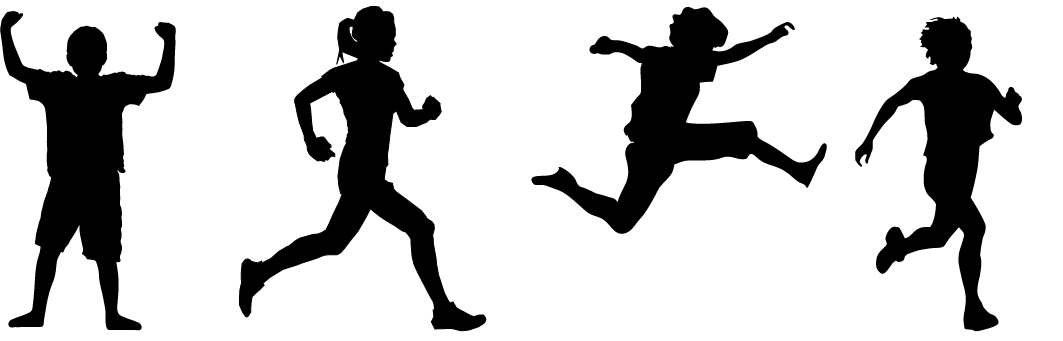 Clark students will be participating in our annual Walk-a-thon during school on May 10th, hosted by Booster! THIS IS GOING TO BE A VERY FUN EVENT!!!! If you would like to volunteer click here Fundraising will begin April 22 and continue until May 10thHighest fundraising class from each grade will earn an extra recess!There will be 3 pizza parties rewarded to the highest fundraising students in k-1, 2-3, and 4-5PTA and Booster will be giving prizes to students during the fundraising period as well!Clark Walk-a-thon Has Its Own Web Page!Please contact president@clarkpta.org if you have any questions